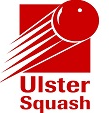 ULSTER SQUASH TEAM REGISTRATION FORMNAME OF CLUB:  ______________________________________LEAGUE 1,2,3 and 4Team Fees:  £100 for 1st team, £90 for 2nd team, £80 for 3rd team and £70 for 4th team.We would like to register __________ teams.As you may be aware there is a restructuring of the leagues. Please indicate which division or divisions you would like the League Sub Committee to consider entering your teams into – 1,2,3 or 4.MASTERS LEAGUETeam Fee:  £50 per teamWe would like to register __________ teams.NOVICE LEAGUEPlease keep us informed of this.				 Signed: _________________________________	     Date: ____________ULSTER SQUASH PLAYER REGISTRATION FORMNAME OF CLUB:  ______________________________________Please provide up to date e-mail addresses for the Senior players only. Junior players should be highlighted. No e-mail address is required for Junior players.By completing this form, I confirm I have the consent of the players to register their e-mail address with Ulster Squash.Signed: ________________________           Date: ______________TeamDivision